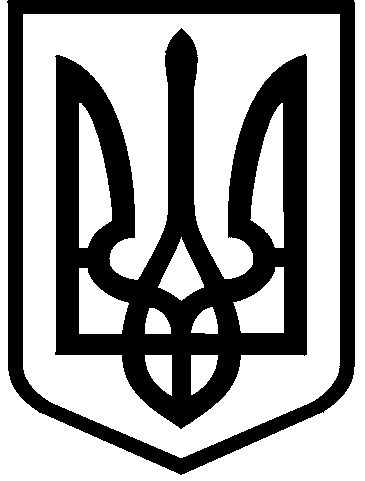 КИЇВСЬКА МІСЬКА РАДАIII сесія IX скликанняРІШЕННЯ____________№_______________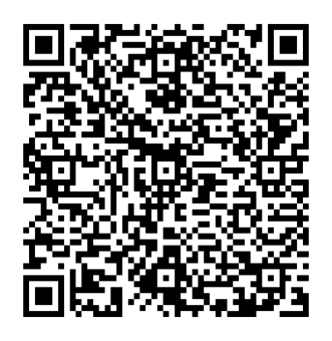 Розглянувши звернення товариства з обмеженою відповідальністю                 «ВК-ІНВЕСТБУД» (код ЄДРПОУ 32000954, місцезнаходження юридичної особи: 01010, м. Київ, вул. Князів Острозьких, буд. 8) від 17 червня 2021 року № 300580391, від 28 лютого 2024 року № 28/02-2024 та відповідно до статей 9, 83, 93 Земельного кодексу України, Закону України «Про оренду землі», пункту 34 частини першої статті 26 Закону України «Про місцеве самоврядування в Україні», Закону України «Про адміністративну процедуру», рішення Київської міської ради від 19 грудня 2019 року № 515/8088 «Про перейменування вулиці у Подільському районі міста Києва», Київська міська радаВИРІШИЛА:Поновити товариству з обмеженою відповідальністю «ВК-ІНВЕСТБУД» на 5 років договір оренди земельної ділянки від 26 вересня 2006 року                 № 85-6-00288 (зі змінами, внесеними договором від 12 жовтня 2016 року № 3796 та рішенням Господарського суду м. Києва від 29 березня 2017 року у справі № 910/1522/17, залишеним без змін постановою Київського апеляційного господарського суду від 13 червня 2017 року) для будівництва житлового комплексу з об'єктами соціально-громадського призначення на вул. Івана Виговського, 10-б у Подільському районі м. Києва (кадастровий номер 8000000000:91:064:0001; площа 18,6757 га; категорія земель                                             – землі житлової та громадської забудови; код виду цільового призначення – 02.07; справа № 300580391).Встановити, що:Річна орендна плата, передбачена у підпункті 4.2 пункту 4 договору оренди земельної ділянки від 26 вересня 2006 року № 85-6-00288 (зі змінами), визначається на рівні мінімальних розмірів згідно з рішенням про бюджет міста Києва на відповідний рік. Інші умови договору оренди земельної ділянки від 26 вересня 2006 року № 85-6-00288 (зі змінами) підлягають приведенню у відповідність до законодавства України. Товариству з обмеженою відповідальністю «ВК-ІНВЕСТБУД»: У місячний строк з дня набрання чинності цим рішенням надати до Департаменту земельних ресурсів виконавчого органу Київської міської ради (Київської міської державної адміністрації) документи, визначені законодавством України, необхідні для підготовки проєкту договору про укладення договору оренди земельної ділянки від 26 вересня 2006 року             № 85-6-00288 (зі змінами) на новий строк.Дотримуватися обмежень у використанні земельної ділянки, визначених законодавством та зареєстрованих у Державному земельному кадастрі. 4. Дане рішення набирає чинності та вважається доведеним до відома заявника з дня його оприлюднення на офіційному вебсайті Київської міської ради. 5. Контроль за виконанням цього рішення покласти на постійну комісію Київської міської ради з питань архітектури, містопланування та земельних відносин.ПОДАННЯ:Про поновлення товариству з обмеженою відповідальністю                «ВК-ІНВЕСТБУД» договору оренди земельної ділянки                         від 26 вересня 2006 року            № 85-6-00288 (зі змінами) на вул. Івана Виговського, 10-б у Подільському районі м. КиєваКиївський міський голова 	Віталій КЛИЧКОЗаступник голови Київської міської державної адміністраціїз питань здійснення самоврядних повноваженьПетро ОЛЕНИЧДиректор Департаменту земельних ресурсів виконавчого органу Київської міської ради(Київської міської державної адміністрації)Валентина ПЕЛИХНачальник юридичного управління Департаменту земельних ресурсіввиконавчого органу Київської міської ради(Київської міської державної адміністрації)Дмитро РАДЗІЄВСЬКИЙПОГОДЖЕНО:Постійна комісія Київської міської радиз питань архітектури, містопланування таземельних відносин Голова	Секретар			Михайло ТЕРЕНТЬЄВЮрій ФЕДОРЕНКОНачальник управління правового забезпечення діяльності Київської міської радиВалентина ПОЛОЖИШНИК